КОС по учебной дисциплине Астрономия1.1 Область применения КОС по дисциплине  Астрономия является частью программы подготовки специалистов среднего звена 1.2. Место дисциплины Астрономия  в структуре образовательной программы:Дисциплина Астрономия   входит в общеобразовательный цикл по выбору из обязательной предметной области «Естественные науки» ФГОС среднего общего образования1.3  Цели и задачи дисциплины – требования к результатам освоения дисциплины:    содержание программы учебной дисциплины «Астрономия» направлено на формирование у обучающихся:•	понимания принципиальной роли астрономии в познании фундаментальных законов природы и современной естественно-научной картины мира;•	знаний о физической природе небесных тел и систем, строения и эволюции Вселенной, пространственных и временных масштабах Вселенной, наиболее важных астрономических открытиях, определивших развитие науки и техники;•	умений объяснять видимое положение и движение небесных тел принципами определения местоположения и времени по астрономическим объектам, навыками практического использования компьютерных приложений для определения вида звездного неба в конкретном пункте для заданного времени;•	познавательных интересов, интеллектуальных и творческих способностей в процессе приобретения знаний по астрономии с использованием различных источников информации и современных образовательных технологий;•	умения применять приобретенные знания для решения практических задач повседневной жизни;•	научного мировоззрения;•	навыков использования естественно-научных, особенно физико-математических знаний для объективного анализа устройства окружающего мира на примере достижений современной астрофизики, астрономии и космонавтики.Контрольная работа  №1  по  теме:  Устройство Солнечной системы Оценка «3»Сколько всего созвездий на небе? Сколько звезд можно насчитать невооруженным глазом на небе? Запишите название любого созвездия. Какой буквой обозначается самая яркая звезда? В состав какого созвездия входит Полярная звезда? Какие виды телескопов вы знаете?  Назначение телескопа. Оценка «4»Назовите известные вам типы небесных тел. Назовите любую, известную вам звезду. Специальные научно – исследовательское учреждение для наблюдений. Оценка «5»Чем характеризуется звезда на небе в зависимости от видимой яркости. Светлая полоса, пересекающая небо и видимая в яркую звездную ночь.Как определить направление на север?  Расшифруйте запись Регул (α Льва).  Какая звезда ярче на небе α или β? Контрольная работа №2  по  теме «Строение и эволюция Вселенной»           Тест «Звезды» Вариант 1 1. Звезды состоят из … а) полностью ионизованного газа (водород, гелий) б) смеси различных газов (кислород, водород, азот) в) атмосферного воздуха  2. Излучение звезд обусловлено: а) Высокой температурой газа б) Термоядерной реакцией в) Высокой температурой газа, которая поддерживается термоядерной реакцией 3. Звезды не распадаются на отдельные молекулы благодаря… электромагнитным силам б) силам гравитации в) силам давления горячего газа. 4. Белые карлики – это звезды, у которых плотность ...  больше, чем у Солнца б) как у Солнца  в) меньше, чем у Солнца 5.Нейтронные звезды состоят в основном из…  Ядер водорода и гелия б) Нейтронов, протонов, электронов в) Нейтронов 6.Многие звезды являются переменными по светимости из–за … затмения одной звездой другую б) масса меняется  в) химический состав меняется. 7.На Солнце преобладает химический элемент: _________________ 8. Выберите 2 утверждения, которые соответствуют характеристикам звезд в таблице. 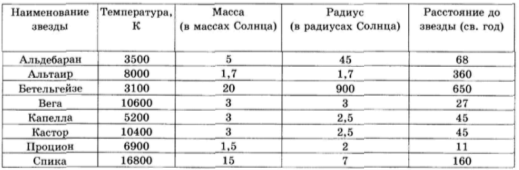  Из списка относится к классу F 2) Кастор и Капелла на одинаковом расстоянии от Солнца 3) Вега и Кастор имеют примерно одинаковую температуру и массу 4) Температура и радиус Альдебарана говорят о том, что эта звезда гигант 9. Выберите два утверждения о звездах: 1) Плотность белых карликов существенно меньше средней плотности гигантов. 2) Звезда Канопус относится к сверхгигантам, т.к. её радиус в 65 раз больше радиуса Солнца. 3) Температура звёзд спектрального класса G в 3 раза выше температуры звёзд класса А. 4) Солнце относится к спектральному классу В. 5) Альтаир имеет температуру поверхности 8000 К и относится к звёздам спектрального класса А. 10. Рассмотрите таблицу в задании 8, и выберите два верных утверждения. 1) Процион относится к белым карликам. 2) Расстояние до Альтаира в 8 раз больше расстояния до Капеллы. 3) Кастор и Капелла принадлежат к одному спектральному классу. 4) Капелла является звездой типа Солнце. Оценка «3»  №1-4Оценка «4»   №5-8Оценка «5»  № 9-10Вопрос 1 2 3 4 5 6 7 8 9 10 Ответ 